I. Общие положения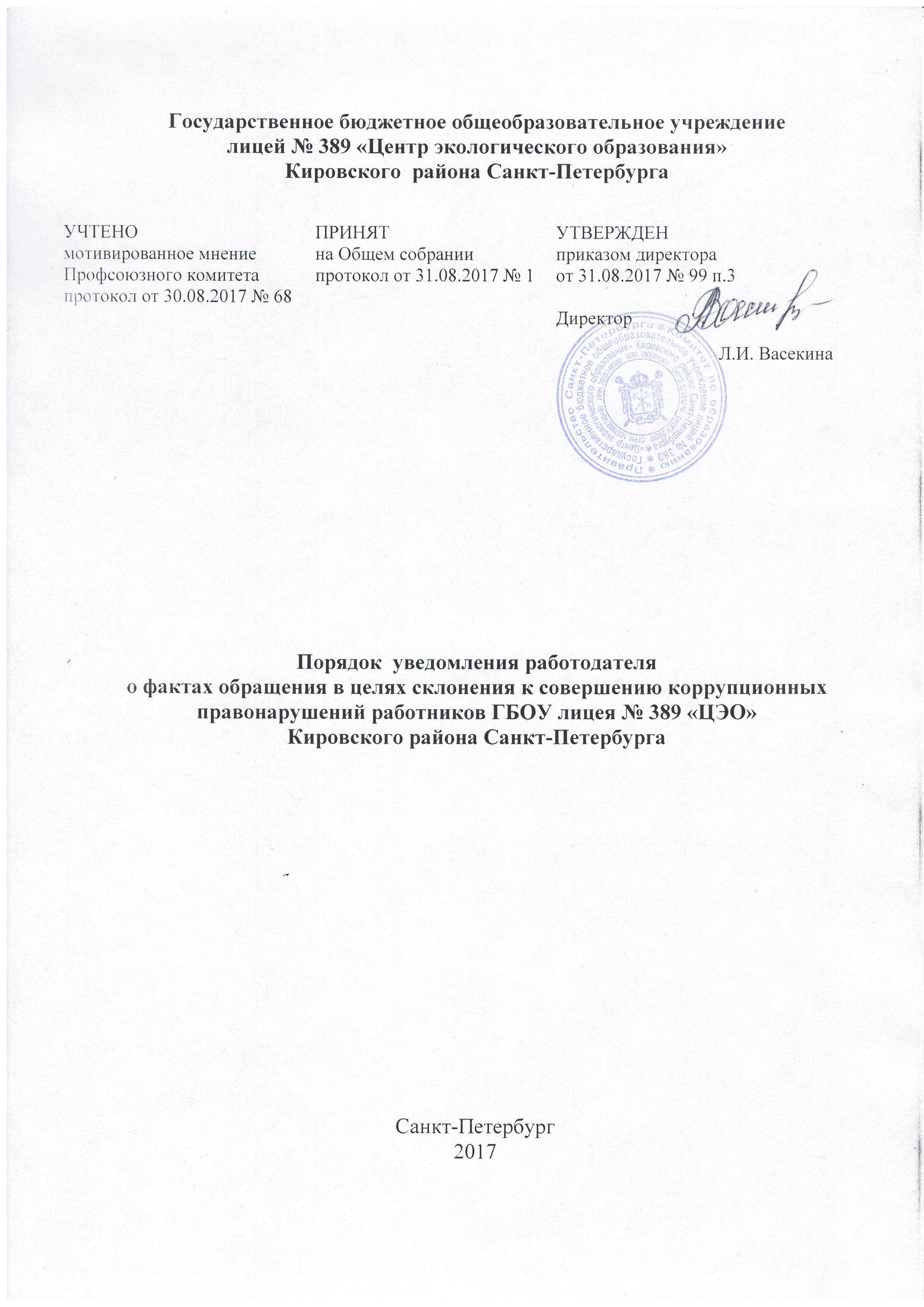 1.  Порядок уведомления работодателя о фактах обращения в целях склонения к совершению коррупционных правонарушений работников ГБОУ лицея № 389 «ЦЭО» Кировского района Санкт-Петербурга (далее соответственно – Порядок, организации), разработан в соответствии со статьей 1.2. Федерального закона от 25 декабря 2008 г. № 273-ФЗ "О противодействии коррупции".2. Под коррупционными правонарушениями применимо к правоотношениям, регулируемым настоящим Порядком, следует понимать:а) злоупотребление служебным положением: дача взятки, получение взятки, злоупотребление полномочиями, коммерческий подкуп или иное незаконное использование физическим лицом своего служебного положения, вопреки законным интересам общества и государства, в целях получения выгоды в виде: денег, ценностей, иного имущества или услуг имущественного характера, иных имущественных прав для себя или для третьих лиц, либо незаконное предоставление такой выгоды указанному лицу другими физическими лицами;б) совершение деяний, указанных в подпункте «а» настоящего пункта, от имени или в интересах юридического лица;3. Настоящий Порядок распространяется на всех работников организации.4. Работник обязан уведомлять работодателя: - обо всех случаях обращения каких-либо лиц в целях склонения работника к совершению коррупционных правонарушений- о фактах совершения другими работниками коррупционных правонарушений.5. Уведомление работодателя о фактах обращения в целях склонения к совершению коррупционных правонарушений работников ГБОУ лицея № 389 «ЦЭО» Кировского района Санкт-Петербурга является функциональной обязанностью каждого работника организации. Исключение составляют лишь случаи, когда по данным фактам проведена или проводится проверка и работодателю, органам прокуратуры или другим государственным органам уже известно о фактах обращения к работнику в целях склонения к совершению коррупционных правонарушений.6.  Работник, уведомивший представителя нанимателя (работодателя), органы прокуратуры или другие государственные органы о фактах обращения в целях склонения его к совершению коррупционного правонарушения, о фактах совершения другими работниками организации  коррупционных правонарушений, непредставления сведений либо представления заведомо недостоверных или неполных сведений о доходах, об имуществе и обязательствах имущественного характера, находится под защитой государства в соответствии с законодательством Российской Федерации.II. Порядок уведомления работодателя1.  Во всех случаях обращения к работнику каких-либо лиц в целях склонения его к совершению коррупционных правонарушений работник организации обязан в течение 3 рабочих дней уведомить о данных фактах своего работодателя.2. Уведомление работодателя производится по форме согласно Приложениям №1 и №2 к настоящему Порядку.3. Уведомление работника подлежит обязательной регистрации в Журнале учета уведомлений работников ГБОУ лицея № 389 «ЦЭО» Кировского района Санкт-Петербурга о фактах обращения в целях склонения к совершению коррупционных правонарушений (далее - Журнал регистрации).4. Журнал регистрации ведется и хранится у ответственного секретаря комиссии по противодействию коррупции в ГБОУ лицее № 389 «ЦЭО» Кировского района Санкт-Петербурга по форме согласно Приложению №3 к настоящему Порядку.5. Организация проверки сведений по факту обращения к работнику организации  каких-либо лиц в целях склонения его к совершению коррупционных правонарушений подлежит рассмотрению на комиссии по противодействию коррупции в ГБОУ лицее № 389 «ЦЭО» Кировского района Санкт-Петербурга..III. Регистрация уведомлений1. Руководитель организации или должностное лицо организации, ответственное за работу по профилактике коррупционных и иных правонарушений, ведет прием, регистрацию и учет поступивших уведомлений, обеспечивает конфиденциальность и сохранность данных, полученных от работника, склоняемого к совершению коррупционного правонарушения, а также несет персональную ответственность в соответствии с законодательством Российской Федерации за разглашение полученных сведений.2. Уведомление регистрируется в Журнале учета уведомлений работников ГБОУ лицея № 389 «ЦЭО» Кировского района Санкт-Петербурга о фактах обращения в целях склонения к совершению коррупционных правонарушений (далее - Журнал)  согласно  Приложению  № 3 к  Порядку, который хранится в месте, защищенном от несанкционированного доступа. Журнал должен быть зарегистрирован, прошит, пронумерован и заверен печатью и подписью ответственного за профилактику коррупционных и иных правонарушений лица. В Журнал вносится запись о регистрационном номере уведомления, дате и времени регистрации уведомления, фамилии, имени, отчестве работника лицея, представившего уведомление, кратком содержании уведомления, фамилии, имени, отчестве специалиста, принявшего уведомление, которые заверяются подписями регистрирующего и представляющего уведомление.3. Первый экземпляр зарегистрированного уведомления в день регистрации руководителем организации или должностным лицом, ответственным за работу по профилактике коррупционных и иных правонарушений, докладывается работодателю, второй экземпляр с указанием регистрационного номера, даты, заверенный подписью работника, зарегистрировавшего уведомление, отдается работнику для подтверждения принятия и регистрации уведомления.4. Работодатель по результатам рассмотрения уведомления принимает решение об организации проверки содержащихся в уведомлении сведений и назначает ответственное за проведение проверки факта обращения в целях склонения работника к совершению коррупционных правонарушений должностное лицо.IV. Формы уведомления о фактах обращения в целях склонения к совершению коррупционного правонарушенияПриложение №1Приложение №2Приложение №3Приложение № 1
к Порядку  уведомления работодателя о фактах обращения в целях склонения к совершению коррупционных правонарушений работников ГБОУ лицея № 389 «ЦЭО» Кировского района Санкт-Петербурга ,УВЕДОМЛЕНИЕЯ, ___________________________________________________________________________Ф.И.О., занимаемая должностьнастоящим уведомляю об обращении ко мне гр._________________________________________________________________________________________________________________Ф.И.О., дата, время, местов целях склонения меня к совершению коррупционных и иных правонарушений, а именно___________________________________________________________________________________________________________________________________________________________________________________________________________________________________________________________________________________________________________________________________________________________________________________________________________________________________________________________________________________________________________________________________________________________(указываются обстоятельства, при которых произошло обращение к работнику лицея с целью склонения его к совершению коррупционных правонарушений, характер обращения)__________________                                                                            _____________________                   дата                                                                                                                            подписьУведомление зарегистрировано в Журнале учета уведомлений работников  ГБОУ лицея № 389 «ЦЭО» Кировского района Санкт-Петербурга о фактах обращения в целях склонения к совершению коррупционных правонарушений.«_____»_________________201__г. №_____,_____________________________________________________________________________Ф.И.О., должность ответственного лица                                                                                                                 _____________________                                                                                                                                                          подписьПриложение № 2
к Порядку  уведомления работодателя о фактах обращения в целях склонения к совершению коррупционных правонарушений работников ГБОУ лицея № 389 «ЦЭО» Кировского района Санкт-ПетербургаТАЛОН – УВЕДОМЛЕНИЕУведомление принято «______» ______________ 20___г. от  __________________________________________________________________________(Ф.И.О. работника)Краткое содержание уведомления:  ______________________________________________________________________________________________________________________________________________________________________________________________________________________________________________________________________________________________________________________________________________________________________________________________________________________________________________________________________________________________________________________________________________________________________________________________________________________________________________________________________________________Уведомление принято:______________________________              ________________________________________      (Подпись лица принявшего уведомление)                                                    (Ф.И.О., должность лица, принявшего уведомление)Входящий № ______ по журналу _________ от «___»______________20____г.________________________________        Подпись лица, получившего талон –корешокФИО лица, получившего корешок _______________________________________________ТАЛОН - КОРЕШОКУведомление принято: «____» __________20___г.      входящий №  по журналу  ______________________________________________           _______________________                       Ф.И.О. должность лица, принявшего уведомление                                                                         подписьПриложение № 3
к Порядку  уведомления работодателя о фактах обращения в целях склонения к совершению коррупционных правонарушений работников ГБОУ лицея № 389 «ЦЭО» Кировского района Санкт-Петербурга ЖУРНАЛучета уведомлений работников ГБОУ лицея № 389 «ЦЭО» Кировского района Санкт-Петербурга о фактах обращения в целях склонения к совершению коррупционных правонарушенийНачат: ______________ Окончен: ____________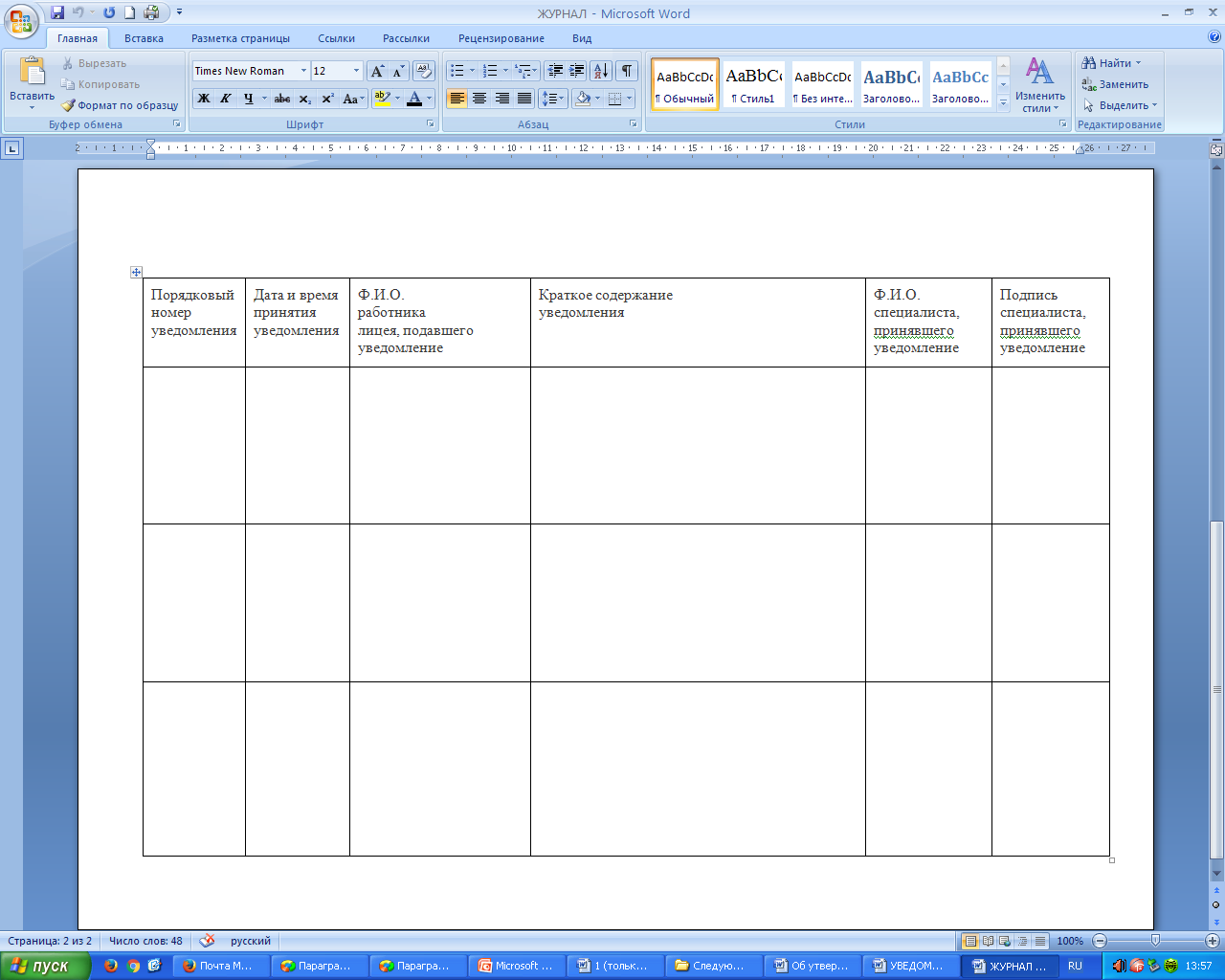 